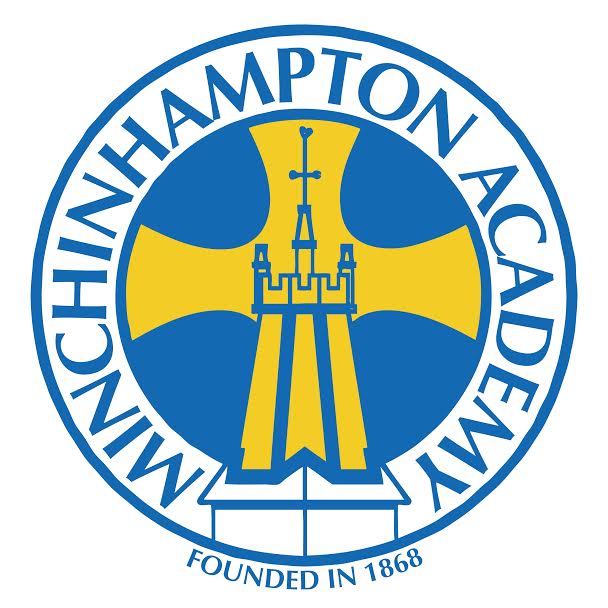 Minchinhampton Academy NurseryDid you know that from September working parents will be entitled to 30 hours free childcare?Further information can be found at: www.gov.uk or www.glosfamiliesdirectory.org.ukIn order to meet this new legislation, from September 2017 the School Nursery will beopen five full days:Monday – Friday  9.00 am - 3.00 pmAllocations for entry during the next academic year are now taking place. If you have a child aged 2 years 9 months or above and would like a place, please contact Mrs Therese Watt, Nursery Manager on 01453 883273 ext 3 orby email: t.watt@minchschool.net